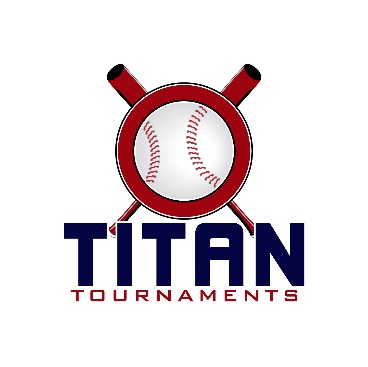 Thanks for playing ball with Titan!Roster and Waiver Forms must be submitted to the onsite director upon arrival and birth certificates must be available on site in each head coach’s folder.Director (Fields 1 thru 4) David: 601-573-3669Victor Lord Park – 175 2nd St, Winder, GAEntry Fee: $335Sanction Fee: $35 if unpaid in 2020Admission: $7 Per SpectatorCoaches: 3 Passes Per TeamPlease check out the how much does my team owe document.Format: 2 Seeding Games & Single Elimination Bracket PlayPlease refer to pages 14-15 of our rule book for seeding procedures.
The on deck circle is on your dugout side. If you are uncomfortable with your player being that close to the batter, you may have them warm up further down the dugout, but they must remain on your dugout side.
Headfirst slides are allowed, faking a bunt and pulling back to swing is not allowed.
Runners must make an attempt to avoid contact, but do not have to slide.
Warm Up Pitches – 5 pitches between innings or 1 minute, whichever comes first.
Coaches – one defensive coach is allowed to sit on a bucket or stand directly outside of the dugout for the purpose of calling pitches. Two offensive coaches are allowed, one at third base, one at first base.
Offensive: One offensive timeout is allowed per inning.
Defensive: Three defensive timeouts are allowed during a seven inning game. On the fourth and each additional defensive timeout, the pitcher must be removed from the pitching position for the duration of the game. In the event of extra innings, one defensive timeout per inning is allowed.
An ejection will result in removal from the current game, and an additional one game suspension. Flagrant violations are subject to further suspension at the discretion of the onsite director.*Sunday Bible Message 7:00am-7:15am at tent with the Sunday Bible Message Banner just before you walk through the gate to the fields*9U Games – Winder, GA
90 minutes finish the inning*Please be prepared to play at least 15 minutes prior to your scheduled start times**Sunday Bible Message 7:00am-7:15am at tent with the Sunday Bible Message Banner just before you walk through the gate to the fields*12U Games – Winder, GA
90 minutes finish the inning*Please be prepared to play at least 15 minutes prior to your scheduled start times*TimeFieldGroupTeamScoreTeam8:152AAMill Creek Hawks2-11Sharon Springs8:153AADingers Athletics1-14Archer Select8:154AElite Sluggers – Herndon5-12Athens Biscuits10:002AAArcher Select10-2Sharon Springs10:003AAmbush Baseball0-14Athens Biscuits10:004AElite Sluggers – Herndon15-7Chaos11:452AAMill Creek Hawks2-12GTA Generals11:453AANewton Naturals2-21Astros TABU11:454AAmbush Baseball5-13GA Goats1:302AANewton Naturals3-13GTA Generals1:303AADingers Athletics2-14Astros TABU1:304AChaos2-13GA Goats3:152AA Silver Game 14 SeedSharon Springs 6-127 SeedNewton Naturals 5:002AA Silver Game 25 SeedMill Creek Hawks8-66 SeedDingers Athletics 6:452AA Silver Game 3Winner of Game 1
Newton Naturals9-7Winner of Game 2Mill Creek Hawks 3:153AA Gold Game 12 SeedAstros TABU 7-53 SeedGTA Generals5:003AA Gold Game 2Winner of Game 1
Astros TABU7-211 SeedArcher Select 5:004A Silver Bracket 
Game 14 SeedAmbush 16-155 SeedChaos6:454A Silver Bracket ChampionshipWinner of Game 1Ambush10-03 SeedElite Sluggers 3:154A Gold Bracket Championship1 SeedAthens Biscuits 4-152 SeedGA GoatsTimeFieldGroupTeamScoreTeam8:151SeedingWalton Goats4-3Grayson Rams10:001SeedingMill Creek Hawks3-5Peachtree Ridge11:451SeedingWalton Goats15-5Bodyshop Baseball1:301SeedingMill Creek Hawks0-7Grayson Rams3:151SeedingPeachtree Ridge10-11Bodyshop Baseball6:453Gold Bracket Championship1 Seed
Walton Goats3-152 Seed
Grayson Rams5:001Silver Bracket Game 14 Seed
Bodyshop0-55 Seed
Mill Creek Hawks6:451Silver Bracket ChampionshipWinner of Game 18-43 Seed
Peachtree Ridge